Classroom Verbs Practice: Present Tense (Now)         Name: 		                Date: 	                       Class:
Directions: Conjugate the verb (write the correct form of it) according to the person who is doing the action.   Follow the example below. Then create 2 questions using each verb.
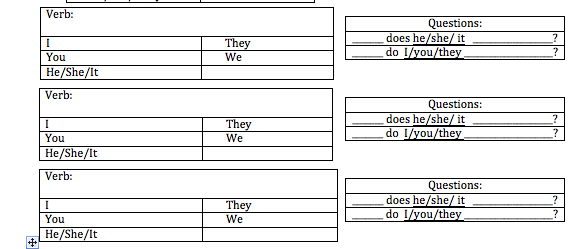 RaiseTalkListenStand upSit downOpenClosePick upPut away ReadOffer EraseShareTake out       15. Draw       16. WriteExample Verb: SayExample Verb: SayI sayThey sayYou sayWe sayHe/She/It saysQuestions: What does he/she/ it say?When do  I/you/they say?Questions: _______ does he/she/ it   __________________?_______ do  I/you/they ____________________?Verb: Verb: I They You We He/She/It Questions: _______ does he/she/ it   __________________?_______ do  I/you/they ____________________?Verb: Verb: Verb: I They You We He/She/It Questions: _______ does he/she/ it   __________________?_______ do  I/you/they ____________________?Verb: Verb: Verb: I They You We He/She/It Verb: Verb: I They You We He/She/It Verb: Verb: Verb: I They You We He/She/It Verb: Verb: Verb: I They You We He/She/It Questions: _______ does he/she/ it   __________________?_______ do  I/you/they ____________________?Questions: _______ does he/she/ it   __________________?_______ do  I/you/they ____________________?Questions: _______ does he/she/ it   __________________?_______ do  I/you/they ____________________?Questions: _______ does he/she/ it   __________________?_______ do  I/you/they ____________________?